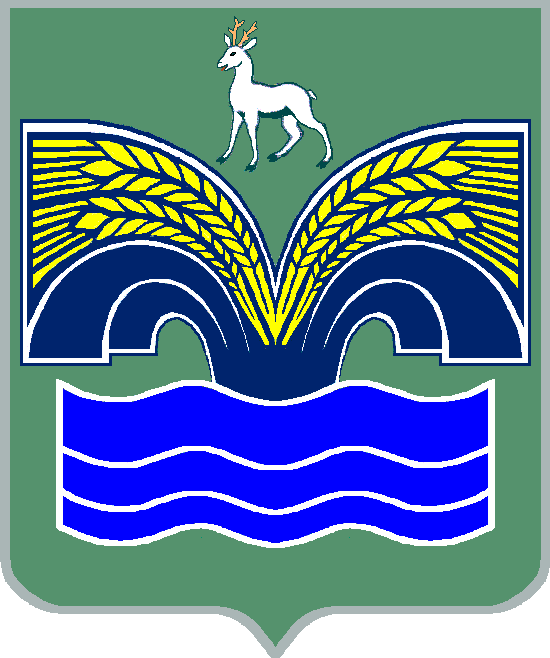 АДМИНИСТРАЦИЯГОРОДСКОГО ПОСЕЛЕНИЯ НОВОСЕМЕЙКИНОМУНИЦИПАЛЬНОГО РАЙОНА КРАСНОЯРСКИЙСАМАРСКОЙ ОБЛАСТИПОСТАНОВЛЕНИЕот 03 апреля 2024 № 37«Об утверждении отчета об исполнении бюджета городского поселения    Новосемейкино муниципального района Красноярский Самарской области  за 1 квартал 2024 года»   В соответствии с ч.5 ст. 264.2 Бюджетного кодекса Российской Федерации, ч.6 ст.52 Федерального закона от 06.10.2003 г. № 131-ФЗ «Об общих принципах организации местного самоуправления в Российской Федерации», гл.4 ст.77 Устава городского поселения Новосемейкино муниципального района Красноярский Самарской области,  ПОСТАНОВЛЯЕТ:1. Утвердить прилагаемый отчёт об исполнении бюджета городского поселения Новосемейкино муниципального района Красноярский Самарской области за 1 квартал 2024 года.2. Направить отчёт об исполнении бюджета городского поселения Новосемейкино муниципального района Красноярский Самарской области за
1 квартал 2024 года в Собрание представителей городского поселения Новосемейкино муниципального района Красноярский Самарской области.  3. Опубликовать настоящее постановление в районной газете «Красноярский вестник».           4.Настоящее постановление вступает в силу со дня его официального опубликования.Глава городского поселения Новосемейкиномуниципального района КрасноярскийСамарской области                                                                   В. И. Лопатин        Утверждён                                                                                                    постановлением администрации                                                                                                       городского поселения Новосемейкино                                                                                                     от 03 апреля 2024г. № 37ОтчётОб исполнении бюджета городского поселения Новосемейкиномуниципального района Красноярский Самарской областиза 1 квартал 2024 годаДоходы бюджета городского поселения Новосемейкино  муниципального района Красноярский за 1 квартал 2024 года	Таблица № 1Таблица № 2Ведомственная структура расходов бюджета поселения за 1 квартал 2024 годаТаблица № 3Распределениебюджетных ассигнований по разделам, подразделам, целевым статьям (муниципальным программам и внепрограммным направлениям деятельности), группам и подгруппам видов расходов классификации расходов местного бюджета за 1 квартал 2024 годаТаблица № 4Источники внутреннего финансирования дефицита местного бюджета за 1 квартал 2024 годаТаблица № 5Сведенияоб использовании бюджетных ассигнований муниципального дорожного фонда городского поселения Новосемейкино муниципального района Красноярский Самарской областиза 1 квартал 2024 годаТаблица № 6Сведения о численности муниципальных служащих и работников муниципальных учреждений, о фактических затратах на их денежное содержание по городскому поселению Новосемейкино муниципального района Красноярский Самарской области за 1 квартал 2024 годаКод бюджетной классификацииНаименование доходаПлан (тыс. руб.)Факт (тыс. руб.)000 100 00000 00 0000 000Налоговые и неналоговые доходы64 33812 684000 101 00000 00 0000 000Налоги на прибыль, доходы19 0004 106000 101 02000 01 0000 110Налог на доходы физических лиц19 0004 106000 103 00000 00 0000 000Налоги на товары (работы, услуги), реализуемые на территории Российской Федерации5 1541 311000 105 00000 00 0000 000Налоги на совокупный доход3429000 105 03000 01 0000 110Единый сельскохозяйственный налог3429000 106 00000 00 0000 000Налоги на имущество34 4005 186000 106 01000 00 0000 110Налог на имущество физических лиц9 400596000 106 06000 00 0000 110Земельный налог25 0004 590000 111 00000 00 0000 000Доходы от использования имущества, находящегося в государственной и муниципальной собственности4 0001 296000 111 05013 13 0000 120 Доходы, получаемые в виде арендной платы за земельные участки, государственная собственность на которые не разграничена и которые расположены в границах городских поселений, а также средства от продажи права на заключение договоров аренды указанных земельных участков2 250860000 111 05025 13 0000 120Доходы, получаемые в виде арендной платы, а также средства от продажи права на заключение договоров аренды за земли, находящиеся в собственности городских поселений (за исключением земельных участков муниципальных бюджетных и автономных учреждений)100000 111 05035 13 0000 120Доходы от сдачи в аренду имущества, находящегося в оперативном управлении органов управления городских поселений и созданных ими учреждений (за исключением имущества муниципальных бюджетных и автономных учреждений) 145105000 111 05075 13 0000 120Доходы от сдачи в аренду имущества, составляющего казну городских поселений (за исключением земельных участков)709212000 111 05314 13 0000 120Плата по соглашениям об установлении сервитута, заключенным органами местного самоуправления городских поселений, государственными или муниципальными предприятиями либо государственными или муниципальными учреждениями в отношении земельных участков, государственная собственность на которые не разграничена и которые расположены в границах городских поселений66000 111 09045 13 0000 120Прочие поступления от использования имущества, находящегося в собственности городских поселений (за исключением имущества муниципальных бюджетных и автономных учреждений, а также имущества муниципальных унитарных предприятий, в том числе казенных)28031000 111 09080 13 0000 120Плата, поступившая в рамках договора за предоставление права на размещение и эксплуатацию нестационарного торгового объекта, установку и эксплуатацию рекламных конструкций на землях или земельных участках, находящихся в собственности городских поселений, и на землях или земельных участках, государственная собственность на которые не разграничена60082000 114 00000 00 0000 000Доходы от продажи материальных и нематериальных активов    1 750756000 114 02053 13 0000 410Доходы от реализации иного имущества, находящегося в собственности городских поселений (за исключением имущества муниципальных бюджетных и автономных учреждений, а также имущества муниципальных унитарных предприятий, в том числе казенных), в части реализации основных средств по указанному имуществу087000 114 06013 13 0000 430Доходы от продажи земельных участков, государственная собственность на которые не разграничена и которые расположены в границах городских поселений750131000 114 06313 13 0000 430Плата за увеличение площади земельных участков, находящихся в частной собственности, в результате перераспределения таких земельных участков и земель (или) земельных участков, государственная собственность на которые не разграничена и которые расположены в границах городских поселений1 000538000 200 00000 00 0000 000Безвозмездные поступления17 119417000 202 00000 00 0000 000Безвозмездные поступления от других бюджетов бюджетной системы Российской Федерации16 919241000 202 10000 00 0000 150Дотации бюджетам бюджетной системы Российской Федерации3080000 202 16001 13 0000 150Дотации бюджетам городских поселений на выравнивание бюджетной обеспеченности из бюджетов муниципальных районов308000 202 20000 00 0000 000Субсидии бюджетам бюджетной системы Российской Федерации (межбюджетные субсидии)15 853241000 202 20041 13 0000 150Субсидии бюджетам городских поселений на строительство, модернизацию, ремонт и содержание автомобильных дорог общего пользования, в том числе дорог в поселениях (за исключением автомобильных дорог федерального значения7 0000 000 202 25555 13 0000 150Субсидии бюджетам городских поселений на реализацию программ формирования современной городской среды4 7530000 202 25576 13 0000 150Субсидии бюджетам городских поселений на обеспечение комплексного развития сельских территорий4 0000000 202 29900 13 0000 150Субсидии бюджетам городских поселений из местных бюджетов1000000 202 30000 00 0000 150Субвенции бюджетам бюджетной системы Российской Федерации  689172000 202 35118 13 0000 150Субвенции бюджетам городских поселений на осуществление первичного воинского учета органами местного самоуправления поселений, муниципальных и городских округов689172000 202 40000 00 0000 150Иные межбюджетные трансферты6969000 202 49999 13 0000 150Прочие межбюджетные трансферты, передаваемые бюджетам городских поселений6969000 207 00000 00 0000 150Прочие безвозмездные поступления200291000 207 05020 13 0000 150Поступления от денежных пожертвований, предоставляемых физическими лицами получателям средств бюджетов городских поселений200291000 208 00000 00 0000 000Перечисления для осуществления возврата (зачета) излишне уплаченных или излишне взысканных сумм налогов, сборов и иных платежей, а также сумм процентов за  несвоевременное осуществление такого возврата и процентов, начисленных на излишне взысканные суммы -115000 208 05000 13 0000 150Перечисления из бюджетов городских поселений (в бюджеты городских поселений) для осуществления возврата (зачета) излишне уплаченных или излишне взысканных сумм налогов, сборов и иных платежей, а также сумм процентов за несвоевременное осуществление такого возврата и процентов, начисленных на излишне взысканные суммы-115Всего доходов:81 45713 101Код главного распорядителя бюджетных средствНаименование главного распорядителя средств бюджета поселенияРазделПодразделЦелевая статья расходовВид расходовПлан 2024 годсумма (тыс. руб.)План 2024 годсумма (тыс. руб.)Факт 2024 годсумма (тыс. руб.)Факт 2024 годсумма (тыс. руб.)Код главного распорядителя бюджетных средствНаименование главного распорядителя средств бюджета поселенияРазделПодразделЦелевая статья расходовВид расходовВсего В том числе за счет безвозмездных поступленийВсегоВ том числе за счет безвозмездных поступлений12345678910360Администрация городского поселения Новосемейкино муниципального района Красноярский Самарской области360Общегосударственные вопросы010018 7953 401360Функционирование высшего должностного лица субъекта Российской Федерации и муниципального образования01021 669199360Непрограммные направления расходов бюджета поселений010298000000001 669199360Расходы на выплаты персоналу государственных (муниципальных) органов010298000000001201 669199360Функционирование Правительства Российской Федерации, высших исполнительных органов субъектов Российской Федерации, местных администраций010415 5872 704360Непрограммные направления расходов бюджета поселений0104980000000015 5872 704360Расходы на выплаты персоналу государственных (муниципальных) органов0104980000000012012 5001 920360Иные закупки товаров, работ и услуг для обеспечения государственных (муниципальных) нужд010498000000002401 600355360Иные межбюджетные трансферты010498000000005401 137379360Исполнение судебных актов01049800000000830100360Уплата налогов, сборов и иных платежей0104980000000085025050360Обеспечение деятельности финансовых, налоговых и таможенных органов и органов финансового (финансово-бюджетного) надзора0106458163360Непрограммные направления расходов бюджета поселений01069800000000458163360Иные межбюджетные трансферты01069800000000540458163360Резервные фонды01111000360Непрограммные направления расходов бюджета поселения011198000000001000360Резервные средства011198000000008701000360Другие общегосударственные вопросы0113981335360Непрограммные направления расходов бюджета поселений01139800000000981335360Иные закупки товаров, работ и услуг для обеспечения государственных (муниципальных) нужд01139800000000240212115360Иные межбюджетные трансферты01139800000000540769220360Национальная оборона02006896896565360Мобилизационная и вневойсковая подготовка02036896896565360Непрограммные направления расходов бюджета поселения020398000000006896896565360Расходы на выплаты персоналу государственных (муниципальных) органов020398000000001206896896565360Национальная безопасность и правоохранительная деятельность0300400213360Защита населения и территории от чрезвычайных ситуаций природного и техногенного характера, пожарная безопасность031020013360Непрограммные направления расходов бюджета поселений0310980000000020013360Иные закупки товаров, работ и услуг для обеспечения государственных (муниципальных) нужд0310980000000024020013360Другие вопросы в области национальной безопасности и правоохранительной деятельности0314200200360Непрограммные направления расходов бюджета поселений03149800000000200200360Иные межбюджетные трансферты03149800000000540200200360Национальная экономика040018 8627 0002 923360Дорожное хозяйство (дорожные фонды)040918 862 7 0002 923360Муниципальная программа «Модернизация и развитие автомобильных дорог общего пользования местного значения в городском поселении Новосемейкино  муниципального района Красноярский Самарской области  на 2016-2025 годы»0409010000000012 4080360Иные закупки товаров, работ и услуг для обеспечения государственных (муниципальных) нужд040901000000002402 3020360Иные межбюджетные трансферты0409010000000054010 1067 0000360Непрограммные направления расходов бюджета поселений040998000000006 4542 923360Иные закупки товаров, работ и услуг для обеспечения государственных (муниципальных) нужд040998000000002406 4542 923360Жилищно-коммунальное хозяйство050043 4808 8536 212360Жилищное хозяйство050135081360Непрограммные направления расходов бюджета поселений0501980000000035081360Уплата налогов, сборов и иных платежей0501980000000085035081360Коммунальное хозяйство05023005360Непрограммные направления расходов бюджета поселений050298000000003005360Иные закупки товаров, работ и услуг для обеспечения государственных (муниципальных) нужд050298000000002403005360Благоустройство050324 7368 8532 317360Муниципальная программа«Формирование комфортной городской среды городского поселения Новосемейкино муниципального района Красноярский Самарской области на 2023-2024 годы»050302000000006 0234 7530360Иные межбюджетные трансферты050302000000005406 0234 7530360Муниципальная программа «Комплексное развитие сельских территорий городского поселения Новосемейкино муниципального района Красноярский Самарской области на 2024-2025 годы»050303000000004 0604 0000360Иные закупки товаров, работ и услуг для обеспечения государственных (муниципальных) нужд050303000000002444 0604 0000360Непрограммные направления расходов бюджета поселений0503980000000014 6531002 317360Иные закупки товаров, работ и услуг для обеспечения государственных (муниципальных) нужд0503980000000024014 6531002 317360Другие вопросы в области жилищно-коммунального хозяйства050518 0943 809360Непрограммные направления расходов бюджета поселений0505980000000018 0943 809360Расходы на выплаты персоналу казенных учреждений050598000000001109 5002 380360Иные закупки товаров, работ и услуг для обеспечения государственных (муниципальных) нужд050598000000002408 4941 418360Уплата налогов, сборов и иных платежей0505980000000085010011360Охрана окружающей среды06005000360Другие вопросы в области охраны окружающей среды06055000360Непрограммные направления расходов бюджета поселений060598000000005000360Иные закупки товаров, работ и услуг для обеспечения государственных (муниципальных) нужд060598000000002405000360Образование0700581151360Профессиональная подготовка, переподготовка и повышение квалификации07058110360Непрограммные направления расходов бюджета поселений070598000000008110360Иные закупки товаров, работ и услуг для обеспечения государственных (муниципальных) нужд070598000000002408110360Молодежная политика0707500141360Непрограммные направления расходов бюджета поселений07079800000000500141360Иные закупки товаров, работ и услуг для обеспечения государственных (муниципальных) нужд07079800000000240500141360Культура, кинематография08005 5101 400360Культура08015 5101 400360Непрограммные направления расходов бюджета поселений080198000000005 5101 400360Иные межбюджетные трансферты080198000000005405 5101 400360Социальная политика1000430112360Пенсионное обеспечение100125067360Непрограммные направления расходов бюджета поселений1001980000000025067360Публичные нормативные социальные выплаты гражданам1001980000000031025067360Охрана семьи и детства100418045360Непрограммные направления расходов бюджета поселений1004980000000018045360Иные закупки товаров, работ и услуг для обеспечения государственных (муниципальных) нужд1004980000000024018045360Физическая культура и спорт11001 250323360Массовый спорт11021 250323Непрограммные направления расходов бюджета поселений110298000000001 250323Иные закупки товаров, работ и услуг для обеспечения государственных (муниципальных) нужд110298000000002401 250323Средства массовой информации1200       129129Периодическая печать и издательства1202129129Непрограммные направления расходов бюджета поселений12029800000000129129Иные межбюджетные трансферты12029800000000540129129360Итого расходов:90 62616 54214 92965Наименование раздела, подраздела, целевой статьи, вида расходов классификации расходов бюджета поселенияРазделПодразделЦелевая статья расходовВид расходовПлан 2024 годсумма (тыс. руб.)План 2024 годсумма (тыс. руб.)Факт 2024 годсумма (тыс. руб.)Факт 2024 годсумма (тыс. руб.)Наименование раздела, подраздела, целевой статьи, вида расходов классификации расходов бюджета поселенияРазделПодразделЦелевая статья расходовВид расходовВсего В том числе за счет безвозмездных поступленийВсегоВ том числе за счет безвозмездных поступлений2345678910Общегосударственные вопросы010018 7953 401Функционирование высшего должностного лица субъекта Российской Федерации и муниципального образования01021 669199Непрограммные направления расходов бюджета поселений010298000000001 669199Расходы на выплаты персоналу государственных (муниципальных) органов010298000000001201 669199Функционирование Правительства Российской Федерации, высших исполнительных органов субъектов Российской Федерации, местных администраций010415 5872 704Непрограммные направления расходов бюджета поселений0104980000000015 5872 704Расходы на выплаты персоналу государственных (муниципальных) органов0104980000000012012 5001 920Иные закупки товаров, работ и услуг для обеспечения государственных (муниципальных) нужд010498000000002401 600355Иные межбюджетные трансферты010498000000005401 137379Исполнение судебных актов01049800000000830100Уплата налогов, сборов и иных платежей0104980000000085025050Обеспечение деятельности финансовых, налоговых и таможенных органов и органов финансового (финансово-бюджетного) надзора0106458163Непрограммные направления расходов бюджета поселений01069800000000458163Иные межбюджетные трансферты01069800000000540458163Резервные фонды01111000Непрограммные направления расходов бюджета поселения011198000000001000Резервные средства011198000000008701000Другие общегосударственные вопросы0113981335Непрограммные направления расходов бюджета поселений01139800000000981335Иные закупки товаров, работ и услуг для обеспечения государственных (муниципальных) нужд01139800000000240212115Иные межбюджетные трансферты01139800000000540769220Национальная оборона02006896896565Мобилизационная и вневойсковая подготовка02036896896565Непрограммные направления расходов бюджета поселения020398000000006896896565Расходы на выплаты персоналу государственных (муниципальных) органов020398000000001206896896565Национальная безопасность и правоохранительная деятельность0300400213Защита населения и территории от чрезвычайных ситуаций природного и техногенного характера, пожарная безопасность031020013Непрограммные направления расходов бюджета поселений0310980000000020013Иные закупки товаров, работ и услуг для обеспечения государственных (муниципальных) нужд0310980000000024020013Другие вопросы в области национальной безопасности и правоохранительной деятельности0314200200Непрограммные направления расходов бюджета поселений03149800000000200200Иные межбюджетные трансферты03149800000000540200200Национальная экономика040018 8627 0002 923Дорожное хозяйство (дорожные фонды)040918 862 7 0002 923Муниципальная программа «Модернизация и развитие автомобильных дорог общего пользования местного значения в городском поселении Новосемейкино  муниципального района Красноярский Самарской области  на 2016-2025 годы»0409010000000012 4080Иные закупки товаров, работ и услуг для обеспечения государственных (муниципальных) нужд040901000000002402 3020Иные межбюджетные трансферты0409010000000054010 1067 0000Непрограммные направления расходов бюджета поселений040998000000006 4542 923Иные закупки товаров, работ и услуг для обеспечения государственных (муниципальных) нужд040998000000002406 4542 923Жилищно-коммунальное хозяйство050043 4808 8536 212Жилищное хозяйство050135081Непрограммные направления расходов бюджета поселений0501980000000035081Уплата налогов, сборов и иных платежей0501980000000085035081Коммунальное хозяйство05023005Непрограммные направления расходов бюджета поселений050298000000003005Иные закупки товаров, работ и услуг для обеспечения государственных (муниципальных) нужд050298000000002403005Благоустройство050324 7368 8532 317Муниципальная программа«Формирование комфортной городской среды городского поселения Новосемейкино муниципального района Красноярский Самарской области на 2023-2024 годы»050302000000006 0234 7530Иные межбюджетные трансферты050302000000005406 0234 7530Муниципальная программа «Комплексное развитие сельских территорий городского поселения Новосемейкино муниципального района Красноярский Самарской области на 2024-2025 годы»050303000000004 0604 0000Иные закупки товаров, работ и услуг для обеспечения государственных (муниципальных) нужд050303000000002444 0604 0000Непрограммные направления расходов бюджета поселений0503980000000014 6531002 317Иные закупки товаров, работ и услуг для обеспечения государственных (муниципальных) нужд0503980000000024014 6531002 317Другие вопросы в области жилищно-коммунального хозяйства050518 0943 809Непрограммные направления расходов бюджета поселений0505980000000018 0943 809Расходы на выплаты персоналу казенных учреждений050598000000001109 5002 380Иные закупки товаров, работ и услуг для обеспечения государственных (муниципальных) нужд050598000000002408 4941 418Уплата налогов, сборов и иных платежей0505980000000085010011Охрана окружающей среды06005000Другие вопросы в области охраны окружающей среды06055000Непрограммные направления расходов бюджета поселений060598000000005000Иные закупки товаров, работ и услуг для обеспечения государственных (муниципальных) нужд060598000000002405000Образование0700581151Профессиональная подготовка, переподготовка и повышение квалификации07058110Непрограммные направления расходов бюджета поселений070598000000008110Иные закупки товаров, работ и услуг для обеспечения государственных (муниципальных) нужд070598000000002408110Молодежная политика0707500141Непрограммные направления расходов бюджета поселений07079800000000500141Иные закупки товаров, работ и услуг для обеспечения государственных (муниципальных) нужд07079800000000240500141Культура, кинематография08005 5101 400Культура08015 5101 400Непрограммные направления расходов бюджета поселений080198000000005 5101 400Иные межбюджетные трансферты080198000000005405 5101 400Социальная политика1000430112Пенсионное обеспечение100125067Непрограммные направления расходов бюджета поселений1001980000000025067Публичные нормативные социальные выплаты гражданам1001980000000031025067Охрана семьи и детства100418045Непрограммные направления расходов бюджета поселений1004980000000018045Иные закупки товаров, работ и услуг для обеспечения государственных (муниципальных) нужд1004980000000024018045Физическая культура и спорт11001 250323Массовый спорт11021 250323Непрограммные направления расходов бюджета поселений110298000000001 250323Иные закупки товаров, работ и услуг для обеспечения государственных (муниципальных) нужд110298000000002401 250323Средства массовой информации1200       129129Периодическая печать и издательства1202129129Непрограммные направления расходов бюджета поселений12029800000000129129Иные межбюджетные трансферты12029800000000540129129Итого расходов:90 62616 54214 92965Код администратораКодНаименование кода группы, подгруппы, статьи, вида источника финансирования дефицита бюджета, кода классификации операций сектора муниципального управления, относящихся к источникам финансирования дефицита местного бюджетаПлан (тыс.руб)Факт(тыс. руб.)36001 00 00 00 00 0000 000Источники внутреннего финансирования дефицитов бюджетов9 2691 82836001 05 00 00 00 0000 000Изменение остатков средств на счетах по учету средств бюджетов9 2691 82836001 05 00 00 00 0000 500Увеличение остатков средств бюджетов-81 457-13 10136001 05 02 00 00 0000 500Увеличение прочих остатков средств бюджетов-81 457-13 10136001 05 02 01 00 0000 510Увеличение прочих остатков денежных средств бюджетов-81 457-13 10136001 05 02 01 13 0000 510Увеличение прочих остатков денежных средств бюджетов городских поселений-81 457-13 10136001 05 00 00 00 0000 600Уменьшение остатков средств бюджетов90 62614 92936001 05 02 00 00 0000 600Уменьшение прочих остатков средств бюджетов90 62614 929 36001 05 02 01 00 0000 610Уменьшение прочих остатков денежных средств бюджетов90 62614 92936001 05 02 01 13 0000 610Уменьшение прочих остатков денежных средств бюджетов городских поселений90 62614 929№п/пНаименованиеИсполнено,(в тыс. руб.)1.Остаток неиспользованных средств муниципального дорожного фонда городского поселения Новосемейкино муниципального района Красноярский Самарской области (далее – дорожный фонд городского поселения Новосемейкино на начало года6 708  2.Доходы дорожного фонда городского поселения Новосемейкино всего, в том числе:1 311 2.1.налоговые и неналоговые доходы бюджета городского поселения Новосемейкино;1 3112.2.межбюджетные субсидии из федерального и областного бюджетов;0 3.Расходы дорожного фонда городского поселения Новосемейкино всего, в том числе:2 9233.1.услуги спецтехники по уборке снега2 9234.Остаток неиспользованных средств дорожного фонда городского поселения Новосемейкино на конец отчетного периода5 096№ п/пНаименованиеЧисленность на 01.04.2024г., (чел.)Денежное содержание за 1 квартал 2024 года, (тыс. руб.)1Муниципальные служащие администрации городского поселения Новосемейкино муниципального района Красноярский Самарской области10     1 3292Работники муниципального  казенного учреждения МКУ «Благоустройство»151 886ИТОГО:25